DS-D4012FI-CAF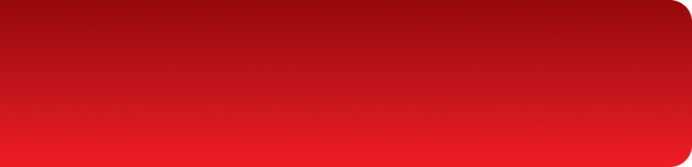 微间距LED全彩显示屏产品简介DS-D4012FI-CAF为微间距LED全彩显示屏， 像素间距1.25mm，采用国产铜线，箱体比例为8:9，可支持完全实现真正的无缝拼接，具有超高亮度和对比度及超宽视角，能在各个角度均能获得优质的显示效果，且占用空间小，使用寿命能达10万小时，该产品可以实现模组、电源、接收卡正面拆卸，维护成本低。订货型号DS-D4012FI-CAF典型应用图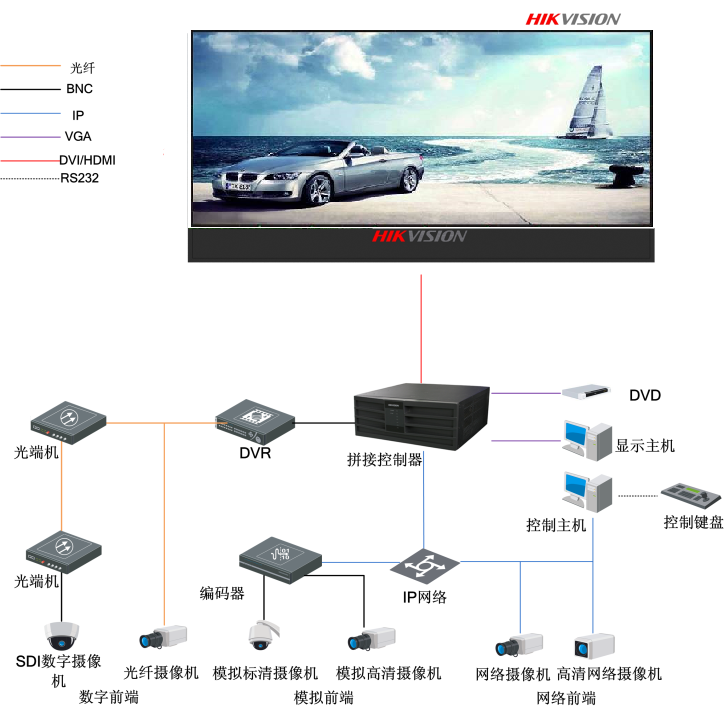 功能特性技术参数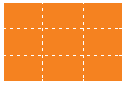 可任意方向、任意尺寸、任意造型拼接；画面均匀一致，无黑线，实现真正无缝拼接；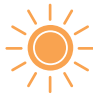 高亮度；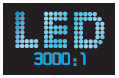 高对比度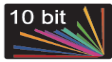 广播级灰度处理，显示更多的图像细节；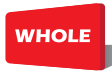 可保证屏幕上每个像素点的亮度、色温等要素控制在一个范围之内，实现画面显示的完整性和完美度；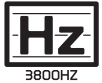 超高刷新频率，使视频画面更细腻流畅；将图像更加真实还原；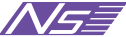 纳秒级响应时间，不出现拖尾重影现象；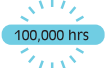 屏幕使用寿命长；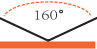 超宽视角，能在各种角度均能获得优质显示效果；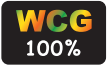 高色域覆盖率，大于NTSC色域范围；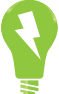 发热量低、散热好、超级静音；节能环保；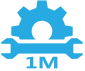 屏体占用空间小；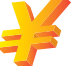 模组、电源、接收卡正面拆卸，维护成本低。型号LED全彩显示屏DS-D4012FI-CAF模组组成像素结构SMD1010三合一 LED模组组成像素间距（mm）1.25模组组成模组分辨率（W×H）96×216模组组成模组尺寸（mm）120（W）×270（H）单元组成单元模组组成（W×H）4×2单元组成单元分辨率（W×H）384×432单元组成单元尺寸（mm）480（W）×540（H）单元组成单元面积（m2 ）0.2592单元组成单元重量（kg）5.55单元组成像素密度（点/m2 ）640000单元组成屏幕宽高比8:9单元组成单元平整度（mm）≤0.2单元组成维护方式前维护单元组成防护等级IP5X单元组成材质压铸铝光学参数显示屏亮度（nits）600光学参数色温（K）3000—10000 可调光学参数水平视角（°）160光学参数垂直视角（°）160光学参数推荐视距（m）≥2光学参数发光点中心距偏差<3%光学参数亮度均匀性≥97%光学参数色度均匀性±0.003Cx,Cy 之内光学参数最大对比度≥4000:1电气参数峰值功耗（W/m2）750电气参数平均功耗（W/m2）210电气参数供电要求    110~220VAC±15%处理性能驱动方式  恒流驱动处理性能换帧频率（Hz）60处理性能刷新率（Hz）3840处理性能处理深度（bits）16处理性能灰度等级（Level）65536处理性能颜色281.4 trillion处理性能亮度控制手动/自动使用参数寿命典型值（h）≥10万使用参数工作温度范围（℃）-10—45  使用参数存储温度范围（℃）-20—60使用参数工作湿度范围（RH）无结露10-90%使用参数存储湿度范围（RH）无结露10-90%